Государственное бюджетное дошкольное образовательное учреждениецентр развития ребенка - детский сад №29Красносельского районаСанкт-ПетербургаПлан образовательной деятельности(средняя группа)Мастер-класс по изготовлению букета роз из кленовых листиков«Осенние посиделки»Образовательная область: Художественно-эстетическое развитие.Области интеграции:Познавательное, физическое развитие, социально-коммуникативное, речевое развитие, художественно-эстетическое, работа с родителями.Используемые педагогические технологии:ИгровыеИкт: Презентация «Отгадай загадку»Здоровьесберегающие технологии:Подвижная игра «Дождик»Пальчиковая гимнастика «Капуста», «Салат»Составили и провели:Воспитатель высшей квалификационной категорийПавлова Елена ЛеонидовнаВоспитатель высшей квалификационной категорийЗотьева Мария ОлеговнаСанкт-Петербург2017Цель : Создавать условия для совместной деятельности детей и родителей, стимулировать развитие творческих способностей, укреплять связь с семьями воспитанников.Задачи:Образовательные: Закрепить знания о сезонных изменениях в природе;Расширить представления о приметах осени;Выявить знания детей об овощах и фруктах.Развивающие: Развивать речевую активность детей;Развивать мелкую моторику, используя пальчиковые игры; Развивать пластику, координацию  движений;Тренировать память, внимание.Воспитательные:Воспитывать любовь к родной природе, показать ее красоту в любое             время года;Воспитывать дружеские отношения в коллективе, умение работать в команде. Материал:Русская печка, самовар (папье-маше), корзинки с листьями, пооперационные карты «Изготовление розы из кленовых листьев»., скотч, нитки, влажные салфетки.Раздаточный материал:Листья клена.Формы организации детей: коллективная, индивидуальная, подгрупповаяДлительность:30 минут Ход деятельности: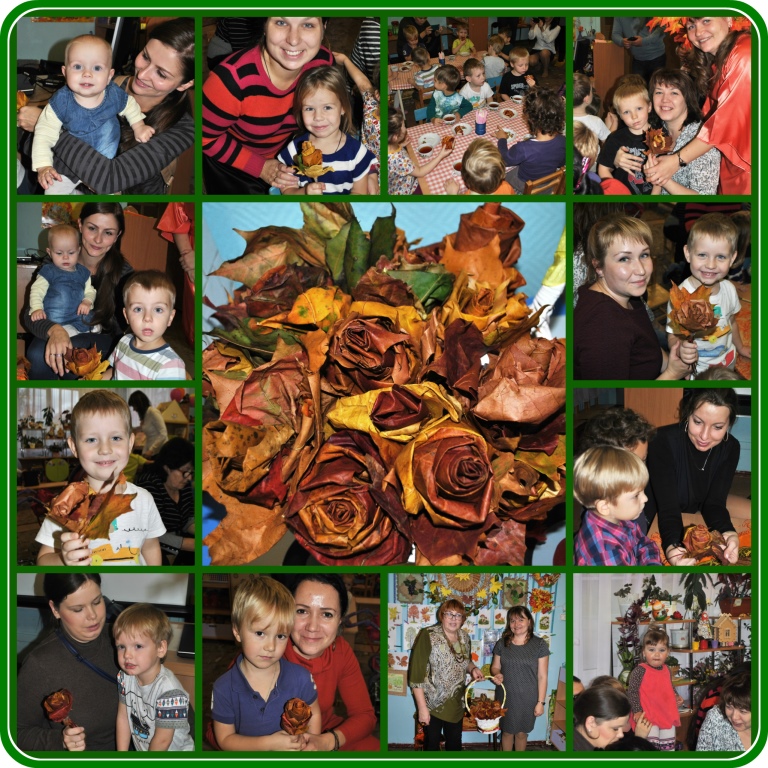 Структурные компоненты деятельностиДеятельность педагогаДеятельность детей и родителей1.Мотивация на деятельность и совместная постановка с детьми цели деятельностиВ старые добрые времена был такой обычай у русских людей: когда закончены полевые работы, собран урожай, все  собирались вместе и рассказывали ребятишкам сказки. Мы предлагаем вам тоже сегодня устроить посиделки. Только петь и рассказывать сказки будут для вас дети.А теперь честной народ приглашаем в огород!Коммуникативная игра «Улыбнись другу». Воспитатель  предлагает улыбнуться друг другу и поздороваться с гостями.(Организация: дети и родители сидят  на скамейках).Дети вместе рассказывают стихотворение, здороваются: Собрались мы с вами в круг,Я твой друг и ты мой друг,Вместе за руки возьмёмся,И друг другу улыбнёмся2.Планирование деятельностиСюрпризный момент: В группу входит Осень, здоровается. Показывает, что пришла с подарками и хочет немного поиграть с ребятами.Воспитатель  вместе с Осенью и детьми играет в подвижную игру «Дождик»Осень «мочит» детей «дождиком».Осень: Поиграли! А теперь ребятки отгадайте-ка мои загадки.ИКТ: Презентация «Отгадай загадку»Воспитатель предлагает детям отгадать загадки по картинкам на слайде.Пальчиковая игра «Капуста» Что за скрип? Что за хруст? Это что ещё за куст?     Как же быть без хруста?    Если я капуста!Пальчиковая игра «Салат»Мы капусту рубим, рубим.Мы морковку трем, трем.Мы капустку жмем, жмем.Посолили, посолили.Помешали, помешали.Всех ребяток угощали. Дети здороваются, рассматривают подарки. (Организация: дети стоят свободно). -Здравствуй, Осень!Здравствуй, Осень!Хорошо, что ты пришла,У тебя мы осень спросим:«Что в подарок принесла?»-Принесла я вам муки.-Значит будут пироги.-Принесла вам гречки.-Каша будет в печке.-Любите вы груши?-Мы их впрок насушим!-Дождика вам надо?(Дети прячутся, делают руками «Домик» над головой.)Дети отгадывают загадки.(Организация: дети сидят).Дети повторяют движения воспитателя.3. ДействияМастер-класс «Изготовление розы из кленовых листьев»Осень: А я к вам пришла не с пустыми руками. Принесла для вас красивые, яркие кленовые листья. Будем делать осенний букет.Родители вместе с детьми и воспитателем собирают из листьев букеты.4. Результат деятельностии рефлексия (оценка)-Чему мы сегодня научились и где побывали? Все старались, играли, развлекались, очень красивые букеты у вас получились!А сейчас приглашаем вас к столу на осеннее чаепитиеОтветы детейДети садятся за стол вместе с родителями и  пьют чай.